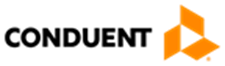 New Mexico Medicaid D.0 FFS Payer Sheet B1-B3   Expert Mode (EM)   Project Management Methodology February 3, 2021 Version 1.0 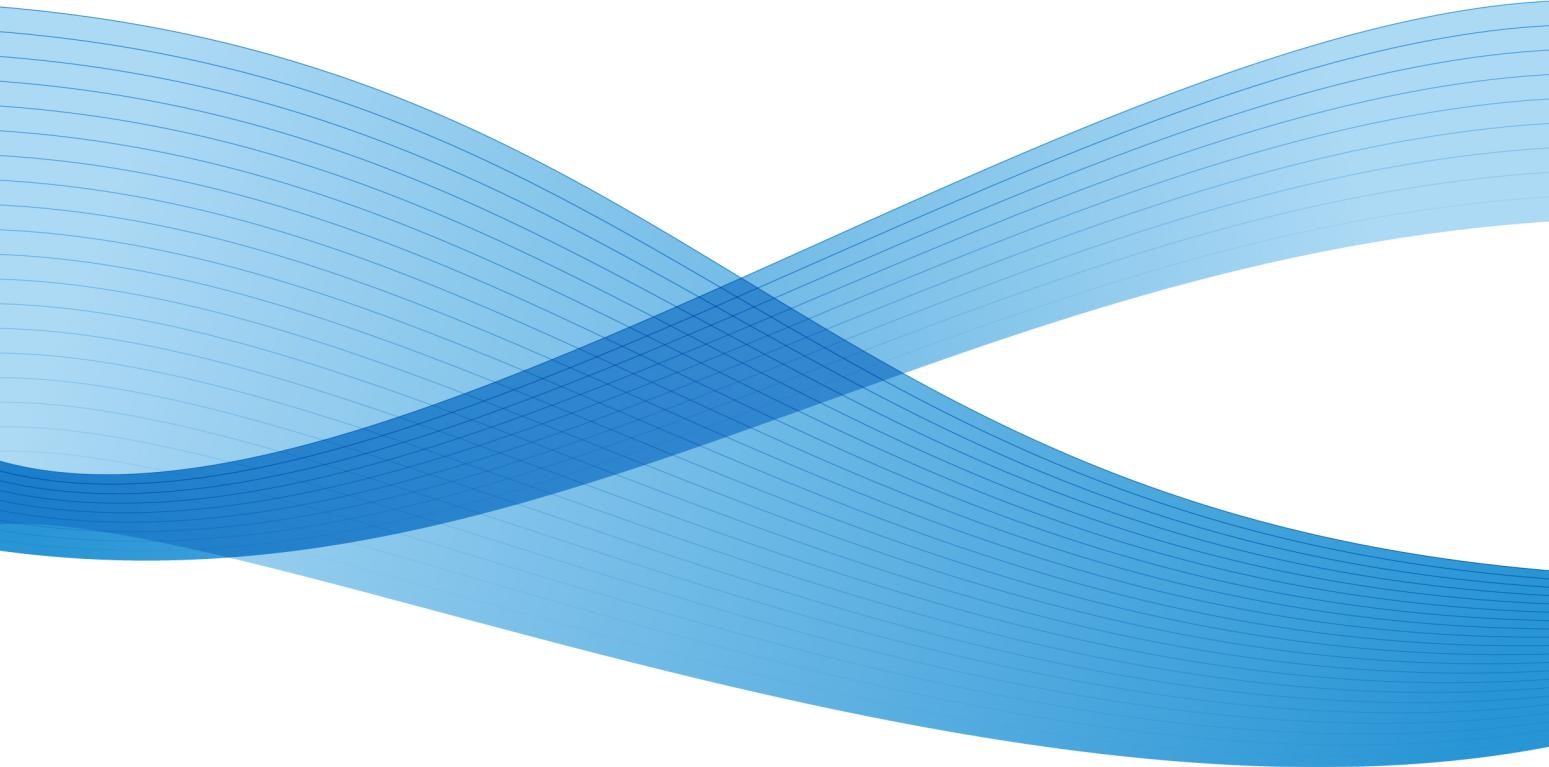 © 2017 Conduent Business Services, LLC. All rights reserved.Conduent and Conduent Agile Star are trademarks of Conduent Business Services, LLC in the United States and/or other countries.This document is produced for the NM Medicaid Project and cannot be reproduced or distributed to any third party without prior written consent.No part of this document may be modified, deleted, or expanded by any process or means without prior written permission from Conduent.Revision History Configuration of This Document This document is under full configuration management. See Configuration Items List. iiiiv1.0 Request Claim Billing/Claim Rebill (B1/B3) Payer Sheet Request Claim Billing/Claim Rebill (B1/B3) Payer Sheet  GENERAL INFORMATION OTHER TRANSACTIONS SUPPORTED   Payer:  Please list each transaction supported with the segments, fields, and pertinent information on each transaction. FIELD LEGEND FOR COLUMNS Fields that are not used in the Claim Billing/Claim Rebill transactions and those that do not have qualified requirements (i.e. not used) for this payer are excluded from the template.  CLAIM BILLING/CLAIM REBILL TRANSACTION The following lists the segments and fields in a Claim Billing or Claim Rebill Transaction for the NCPDP Telecommunication Standard Implementation Guide Version D.Ø.  /Claim Rebill (B1/B3) Payer Sheet  ** End of Request Claim Billing/Claim Rebill (B1/B3) Payer Sheet Template** Version Number Date Description Author 1.0 10/01/14 Initial document with the incentive amount included for Naloxone (438E3 and 440-E5 updated) Christine Marshall  2.009/10/20Added notes to 440-E5 for opioid prescriptions Barb Sullivan 3.002/04/21Updated for Covid Vaccine Barbara SullivanPayer Name: New Mexico Medicaid Plan Name/Group Name: NM Medicaid Fee For Service BIN:  610084 PCN:  DRNMPROD Plan Name/Group Name: NM Medicaid Fee For Service (test) BIN:  610084 PCN:  DRNMACCP (after 1/1/2012) PCN:  DRNMDV5S (thru 12/31/2011 for D.Ø testing) Processor: Conduent Processor: Conduent Processor: Conduent Effective as of: 02/11/21 NCPDP Telecommunication Standard Version/Release #: D.0 NCPDP Telecommunication Standard Version/Release #: D.0 NCPDP Data Dictionary Version Date: October, 2007 NCPDP External Code List Version Date: March, 2010 NCPDP External Code List Version Date: March, 2010 Contact/Information Source:  Other references such as Provider Manuals, Payer phone number, web site, etc. Contact/Information Source:  Other references such as Provider Manuals, Payer phone number, web site, etc. Contact/Information Source:  Other references such as Provider Manuals, Payer phone number, web site, etc. Certification Testing Window:  Certification is not required Certification Testing Window:  Certification is not required Certification Testing Window:  Certification is not required Certification Contact Information:  Certification phone number and information Certification Contact Information:  Certification phone number and information Certification Contact Information:  Certification phone number and information Provider Relations Help Desk Info: 8ØØ-365-4944 Provider Relations Help Desk Info: 8ØØ-365-4944 Provider Relations Help Desk Info: 8ØØ-365-4944 Other versions supported: 5.1 supported through 12/31/2011 Other versions supported: 5.1 supported through 12/31/2011 Other versions supported: 5.1 supported through 12/31/2011 Transaction Code Transaction Name B1 Billing B3 Rebilling Payer Usage  Column Value Explanation Payer Situation Column MANDATORY M The Field is mandatory for the Segment in the designated Transaction. No REQUIRED R The Field has been designated with the situation of "Required" for the Segment in the designated Transaction. No QUALIFIED REQUIREMENT RW “Required when”. The situations designated have qualifications for usage ("Required if x", "Not required if y"). Yes Transaction Header Segment Questions Check Claim Billing/Claim Rebill  If Situational, Payer Situation This Segment is always sent X Source of certification IDs required in Software Vendor/Certification ID (11Ø-AK) is Not used X Transaction Header Segment Claim Billing/Claim Rebill Field # NCPDP Field Name Value Payer Usage Payer Situation 1Ø1-A1 BIN NUMBER 610084 M 1Ø2-A2 VERSION/RELEASE NUMBER DØ M 1Ø3-A3 TRANSACTION CODE B1, B3 M Claim Billing, Claim Rebill 1Ø4-A4 PROCESSOR CONTROL NUMBER DRNMPROD = Production DRNMDV5S = D.Ø test DRNMACCP = Test M Use DRNMDV5S for D.Ø testing through 12/31/2011 1Ø9-A9 TRANSACTION COUNT = One Occurrence = Two Occurrences = Three Occurrences = Four Occurrences M 2Ø2-B2 SERVICE PROVIDER ID QUALIFIER Ø1 – National Provider Identifier M NPI mandated Ø2/Ø1/2ØØ8 2Ø1-B1 SERVICE PROVIDER ID  National Provider Identifier (NPI) M NPI mandated Ø2/Ø1/2ØØ8 4Ø1-D1 DATE OF SERVICE CCYYMMDD M 11Ø-AK SOFTWARE VENDOR/CERTIFICATION ID ØØØØØØØØØØ M Populate with zeros Insurance Segment Questions Check Claim Billing/Claim Rebill  If Situational, Payer Situation This Segment is always sent X Insurance Segment Segment Identification (111-AM) = “Ø4” Claim Billing/Claim Rebill Field # NCPDP Field Name Value Payer Usage Payer Situation 3Ø2-C2 CARDHOLDER ID M 312-CC CARDHOLDER FIRST NAME 12 characters R 313-CD CARDHOLDER LAST NAME15 Characters R 3Ø9-C9 ELIGIBILITY CLARIFICATION CODE Ø=Not specified 1=No Override 2=Override RW Enter ‘2’ when the claim has been denied for eligibility but the provider has documentation showing eligibility has recently been determined. Claim will be held for up to 40 days for eligibility to be updated. 3Ø1-C1 GROUP ID NEWMEXMED R 3Ø6-C6 PATIENT RELATIONSHIP CODE 1 = Cardholder R Patient Segment Questions Check Claim Billing/Claim Rebill  If Situational, Payer Situation This Segment is always sent X Patient Segment Segment Identification (111-AM) = “Ø1” Claim Billing/Claim Rebill Field  NCPDP Field Name Value Payer Usage Payer Situation 3Ø4-C4 DATE OF BIRTH CCYYMMDD R 3Ø5-C5 PATIENT GENDER CODE Ø=Not specified 1=Male 2=Female R 335-2C PREGNANCY INDICATOR Blank=Not Specified 1=Not pregnant 2=Pregnant RW Required if pregnant 384-4X PATIENT RESIDENCE Ø=Not specified 3=Nursing Facility 9=Intermediate Care Facility/Mentally Retarded 11=Hospice 15=Correctional Institution RW Required to indicate patient residence in any of the facilities indicated Claim Segment Questions Check Claim Billing/Claim Rebill  If Situational, Payer Situation This Segment is always sent X This payer supports partial fills X Claim Segment Segment Identification (111AM) = “Ø7” Claim Billing/Claim Rebill Field # NCPDP Field Name Value Payer Usage Payer Situation 455-EM PRESCRIPTION/SERVICE REFERENCE NUMBER QUALIFIER 1 = Rx Billing M 4Ø2-D2 PRESCRIPTION/SERVICE REFERENCE NUMBER M 436-E1 PRODUCT/SERVICE ID QUALIFIER Ø3 = National Drug Code M 4Ø7-D7 PRODUCT/SERVICE ID National Drug Code (NDC) M 456-EN ASSOCIATED PRESCRIPTION/SERVICE REFERENCE NUMBER Rx number of the associated partial fill claim RW Required for the “completion” transaction in a partial fill (Dispensing Status (343-HD) = “C”). 457-EP ASSOCIATED PRESCRIPTION/SERVIC E DATE Used when submitting a claim for a partial fill RW Date of the Associated Prescription/Service Reference Number. 442-E7 QUANTITY DISPENSED Metric Decimal Quantity R 4Ø3-D3 FILL NUMBER Ø = Original Dispensing 1-99 = Refill number R 4Ø5-D5 DAYS SUPPLY R  ‘1’4Ø6-D6 COMPOUND CODE Ø = Not specified 1= Not a compound 2 = Compound R 4Ø8-D8 DISPENSE AS WRITTEN (DAW)/PRODUCT SELECTION CODE Ø=Default, no product selection indicated 1=Physician request 7=brand mandated by law R Code indicating whether or not the prescriber’s instructions regarding generic substitution were followed. Value ‘1’ may be used when physician requests meet the Medicaid Program standards for a brand being medically necessary. 414-DE DATE PRESCRIPTION WRITTEN CCYYMMDD R 419-DJ PRESCRIPTION ORIGIN CODE 1=Written 2=Telephone 3=Electronic 4=Facsimile 5=Transfer R Required effective Ø9/Ø1/2ØØ9 Value Ø (not specified) will not be accepted by NM. 354-NX SUBMISSION CLARIFICATION CODE COUNT Maximum count of 3. RW Required if Submission Clarification Code (42Ø-DK) is used. 42Ø-DK SUBMISSION CLARIFICATION CODE 02 = Initial Dose06 = Second DoseRRequired when submitting a claim for a multi-dose Covid Vaccine.3Ø8-C8 OTHER COVERAGE CODE Ø=Not Specified 1=No other Coverage 2=Other coverage exists - payment collected 3=Other coverage billed -  claim not covered 4=Other coverage exists - payment not collected RW Required when other coverage exists Claim Segment Segment Identification (111AM) = “Ø7” Claim Billing/Claim Rebill Field # NCPDP Field Name Value Payer Usage Payer Situation 445-EA ORIGINALLY PRESCRIBED PRODUCT/SERVICE CODE RW Code of the initially prescribed product or service. Effective 07/01/2010 used to indicate when Product Selection has occurred. See notes regarding Product Selection on page 1Ø. 461-EU PRIOR AUTHORIZATION TYPE CODE Ø=Not Specified 1=Prior Authorization 2=Medical Certification RW Use ‘1’ in this field when submitting claims for Children’s Medical Services Use ‘2’ in this field for early Refill override – when authorized by the POS help desk 462-EV PRIOR AUTHORIZATION NUMBER SUBMITTED RW Required if valid value in Field 461-EU is ‘1’ and a number is required to be submitted 343-HD DISPENSING STATUS P = Initial Fill C = Completion Fill RW Required for the partial fill or the completion fill of a prescription. 344-HF QUANTITY INTENDED TO BE DISPENSED RW Required when submitting a claim for a partial fill 345-HG DAYS SUPPLY INTENDED TO BE DISPENSED RW Required when submitting a claim for a partial fill 995-E2 ROUTE OF ADMINISTRATION SNOMED Values Required RW Required when submitting compounds Pricing Segment Questions Check Claim Billing/Claim Rebill  If Situational, Payer Situation This Segment is always sent X Pricing Segment Segment Identification (111AM) = “11” Claim Billing/Claim Rebill Field # NCPDP Field Name Value Payer Usage Payer Situation 4Ø9-D9 INGREDIENT COST SUBMITTED  $0.01R 412-DC DISPENSING FEE SUBMITTED RW Required if necessary as component part of Gross Amount Due 438-E3 INCENTIVE AMOUNT SUBMITTED R 16.49 for Initial dose28.39 for second dose / single dose vaccine 478-H7 OTHER AMOUNT CLAIMED SUBMITTED COUNT Maximum count of 3.  RW Imp Guide: Required if Other Amount Claimed Submitted Qualifier (479H8) is used. 479-H8  OTHER AMOUNT CLAIMED SUBMITTED QUALIFIER Ø9=Compound Preparation Cost Submitted RW If a compounding fee is being requested in addition to the dispensing fee enter Ø9.  New qualifier value added in D.0  48Ø-H9 OTHER AMOUNT CLAIMED SUBMITTED RW NM providers enter compound fee in this field. 426-DQ USUAL AND CUSTOMARY CHARGE R Amount charged cash customers for the prescription exclusive of sales tax or other amounts claimed. 43Ø-DU GROSS AMOUNT DUE R This field is required to be submitted in D.0 which is a change from 5.1 423-DN BASIS OF COST DETERMINATION 15 = Free Product RRequired for COVID Vaccine submission during the EUAPrescriber Segment Questions Check Claim Billing/Claim Rebill  If Situational, Payer Situation This Segment is always sent X Prescriber Segment Segment Identification (111-AM) = “Ø3” Claim Billing/Claim Rebill Field # NCPDP Field Name Value Payer Usage Payer Situation 466-EZ  PRESCRIBER ID QUALIFIER  Ø1=National Provider Identifier (NPI)  R Prescriber NPI is required effective 05/23/2008. 411-DB PRESCRIBER ID National Provider Identifier (NPI) Pharmacist or Pharmacy ID if not prescribed by a physicianCoordination of Benefits/Other Payments Segment Questions Check Claim Billing/Claim Rebill  If Situational, Payer Situation This Segment is situational X Required only for secondary, tertiary, etc claims. Scenario 3 - Other Payer Amount Paid, Other Payer-Patient Responsibility Amount, and Benefit Stage Repetitions Present (Government Programs) X Coordination of Benefits/Other Payments Segment Segment Identification (111AM) = “Ø5” Claim Billing/Claim Rebill  Scenario 3 - Other Payer Amount Paid, Other Payer-Patient Responsibility Amount, and Benefit Stage Repetitions Present (Government Programs)  Field # NCPDP Field Name Value Payer Usage Payer Situation 337-4C COORDINATION OF BENEFITS/OTHER PAYMENTS COUNT Maximum count of 9. M 338-5C OTHER PAYER COVERAGE TYPE Blank=Not Specified Ø1=Primary Ø2=Secondary - Second Ø3=Tertiary - Third Ø4=Quaternary - Fourth Ø5=Quinary - Fifth M 339-6C OTHER PAYER ID QUALIFIER Ø3=Bank Information Number (BIN)  99=Other RW Submit value “99” and NM Carrier code in 340-7C if known.  Otherwise use “03” and submit BIN of previous payer in 340-7C. 34Ø-7C OTHER PAYER ID  RW Submit NM Carrier Code if known, otherwise submit BIN of previous payer 443-E8 OTHER PAYER DATE CCYYMMDD RW Required when there is payment or denial from another source 341-HB OTHER PAYER AMOUNT PAID COUNT Maximum count of 9. RW Required if Other Payer Amount Paid Qualifier (342HC) is used. 342-HC OTHER PAYER AMOUNT PAID QUALIFIER Ø1=Delivery Ø2=Shipping Ø3=Postage Ø4=Administrative Ø5=Incentive Ø6=Cognitive Service Ø7=Drug Benefit Ø9=Compound RW Required when there is payment from another source Payer Requirement: Required when 308-C8 = ‘2’  Coordination of Benefits/Other Payments Segment Segment Identification (111AM) = “Ø5” Claim Billing/Claim Rebill  Scenario 3 - Other Payer Amount Paid, Other Payer-Patient Responsibility Amount, and Benefit Stage Repetitions Present (Government Programs)  Field # NCPDP Field Name Value Payer Usage Payer Situation Preparation Cost 1Ø=Sales Tax 431-DV OTHER PAYER AMOUNT PAID  RW Required if other payer has approved payment for some/all of the billing.  471-5E OTHER PAYER REJECT COUNT Maximum count of 5. RW Required if Other Payer Reject Code (472-6E) is used. Payer Requirement:  Requiredif OCC = 3 472-6E OTHER PAYER REJECT CODE RW Required when the other payer has denied the payment for the billing, designated with Other Coverage Code (3Ø8C8) = 3 (Other Coverage Billed – claim not covered).  353-NR OTHER PAYER-PATIENT RESPONSIBILITY AMOUNT COUNT Maximum count of 25. RW Required if Other Payer-Patient Responsibility Amount Qualifier (351-NP) is used. 351-NP OTHER PAYER-PATIENT RESPONSIBILITY AMOUNT QUALIFIER Ø1=Amt Applied to Periodic Deductible  Ø2=Amt Attributed to Product Selection/Brand Drug Ø3=Amt Attributed to Sales Tax Ø4=Amt Exceeding Periodic Benefit Maximum Ø5=Amount of Copay Ø6=Patient Pay Amount Ø7=Amount of Coinsurance Ø8=Amt Attributed to Product Selection/Non-Pref Formulary Ø9=Amt Attributed to Health Plan Funded Assistance Amount 1Ø= Amt Attributed to Provider Network Selection 11=Amt Attributed to Product Selection/Brand Non-Preferred RW Required if Other Payer-Patient Responsibility Amount (352-NQ) is used. Use to indicate patient responsibility amount when 308-C8 = ‘2’ or ‘4’ Submission of Ø3, 09, 13 will result in a Denial Submission of 02, 08, 11 will pay only if DAW=1 Submission of 12 will deny if Medicare Part D, pay if other non-Medicare insurer Submission of 10 will return to patient for payment Formulary Selection 12=Amt Attributed to Coverage Gap 13=Amt Attributed to Processor Fee 352-NQ OTHER PAYER-PATIENT RESPONSIBILITY AMOUNT RW Required when Other Coverage Code  308-C8 = ‘2’ or ‘4’ DUR/PPS Segment Questions Check Claim Billing/Claim Rebill  If Situational, Payer Situation This Segment is always sent This Segment is situational X DUR/PPS Segment Segment Identification (111-AM) = “Ø8” Claim Billing/Claim Rebill Field # NCPDP Field Name Value Payer Usage Payer Situation 473-7E DUR/PPS CODE COUNTER Maximum of 9 occurrences. RW Required if DUR/PPS Segment is used. 439-E4 REASON FOR SERVICE CODE OCode identifying the type of utilization conflict detected or the reason for the pharmacist’s professional service.  44Ø-E5 PROFESSIONAL SERVICE CODE MA = Medication administration Use ‘MA’ for vaccine administration RW Must equal a value of MA (Medication Administered) when Incentive Amount Submitted (438-E3) is greater than zero (Ø).  Payer Requirement: Enter one professional service code only, indicating the type of service. NM Medicaid Valid Values: MA = Medication Administration For Covid Vaccines441-E6 RESULT OF SERVICE CODE OAction taken by a pharmacist in response to a conflict or the result of a pharmacist’s professional service. 474-8E DUR/PPS LEVEL OF EFFORT Ø=Not Specified 11=Level 1 (Lowest) 12=Level 2 13=Level 3 14=Level 4 15=Level 5 RW Code indicating the level of effort as determined by the complexity of decision-making or resources utilized by a pharmacist to perform a professional service. 475-J9 DUR CO-AGENT ID QUALIFIER RW Required if DUR Co-Agent ID (476-H6) is used. 476-H6 DUR CO-AGENT ID RW Identifies the co-existing agent contributing to the DUR event (drug or disease conflicting with the prescribed drug or prompting pharmacist professional service). 